City of SedonaHomeEmployment OpportunitiesSenior PlannerType: Full-timeSalary: up to $84,177.00/annually DOQPosted Date: 02/03/2022Deadline to Apply: 02/20/2022Come join our team! We are now accepting resumes for the position of Senior Planner. 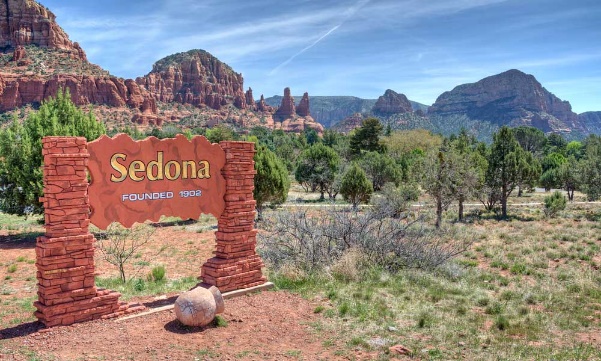 This exciting position plays a central role in guiding growth and redevelopment within the City of Sedona and this is a unique opportunity to join a dynamic planning team!We are seeking a motivated candidate with a strong customer service orientation and proven organizational and interpersonal skills. WHY JOIN THE CITY OF SEDONA?The City of Sedona is a great place to work!  As evidenced by our last Employee Satisfaction Survey: 

 Employees have good working relationships with coworkers - 93% agree
 Employees feel the City is a good place to work - 91% agree
 Employees feel their work is meaningful and understand how their job supports the city’s mission - 93% agreePOSITION SUMMARY:The Senior Planner performs a variety of advanced professional level planning and supervisory work in the support of the Community Development Department.  This positions also serves as the primary subject matter specialist in areas of assignment; reviews and interprets data and formulate recommendations for current and long-range planning purposes; and provides information and assistance on planning related matters to the Director of Community Development, other department staff, and the public.ESSENTIAL DUTIES:1. Participate in the development and implementation of goals, objectives, policies, and priorities for planning programs; recommend and administer policies and procedures
2. Receive and review zoning amendment requests, development proposals, conditional use permit applications and applications for compliance with appropriate ordinances, regulations, and policies.
3. Research, analyze and interpret social, economic, population and land use data and trends; prepare complex written reports and recommendations on various planning matters and elements of the Community Plan.
4. Research, prepare and present complex reports and recommendations for a variety of commissions, committees, and the City Council; make public presentations and recommendations on various aspects of planning services and activities.
5. Answer questions and provide information to the public regarding zoning, land use and the Community Plan.
6. Provide public information and input opportunities including coordination with local citizens groups and community representatives and local and regional agencies; make informational public presentations and evaluate and document citizen input.
7. Coordinate and maintain effective communication with the local media.
8. Participate in the development of the Community Plan; review and evaluate consultant prepared reports and work products; prepare and present Community Plan related programs to various agencies.
9. Compile information, make recommendations and prepare planning reports on special studies pertaining to land use and community development issues and activities.
10. Participate in the development of the Planning section budget.
11. Participate in the training and continuing development of the Planning and Zoning Commission.
12. Encourage and facilitate environment for building team efforts and problem solving of work-related issues by employees.
13. Participate with research, review and drafting of amendments to existing ordinances codes, and as necessary research, review and draft new ordinances and codes for approval by the Planning and Zoning Commission and City Council.
14. If placed in a supervisory role, provide leadership, training and direction over technical and support staff; conduct performance evaluations and supervision as required.Development Review:1. Coordinate the City’s development review process; meet with owners, development representatives and residents regarding proposed developments; ensure noticing requirements are met; conduct site evaluations and evaluate subject property and proposal; prepare staff reports and present projects to Planning and Zoning Commission and City Council.
2. Review plans for new projects; analyze to ensure compliance with City codes and other applicable regulations; coordinate review and input from other agencies and departments; provide comments and corrections to developers; reevaluate plans after corrections are made.
3. Provide effective project administration and management for the research, evaluation and update of ordinances and amendments to the Land Development Code.
4. Conduct inspections of development projects to ensure compliance with approval requirements and building permit.
5. Perform daily planning and zoning functions; answer questions regarding zoning for realtors, developers, appraisers, and the public; prepare correspondence to reply to questions and inquiries; review residential and commercial plans for zoning compliance.
6. Review and approve land division permits.
7. Receive, review, and set up files for development review applications.Long-Range Planning:1. Provide effective project administration and management for the review, analysis, and update of the Sedona Community Plan and other long-range plans and studies.
2. Identify resources, public informational needs, public input opportunities, time frames and approaches for gathering essential data and assessing community needs; prepare requests for proposals; review and evaluate proposals; provide recommendations relative to consultant selection.
3. Implement and coordinate project tasks; monitor and maintain accurate account of consultant budgets and purchase orders; review and assess work products.
4. Prepare reports and recommendations for consideration in public hearings; answer questions and provide information related to proposed amendments and long-range plans.
5. Assist in the research, review, evaluation, and preparation of capital improvements programming; assist in the initiation, management and coordination of special projects and studies pertaining to long-range community development issues and activities.
6. Represent the City of Sedona’s position on various regional planning issues.
Marginal Functions:
1. Perform a variety of duties including preparing correspondence, memoranda, and other reports; respond to phone calls and resolve difficult and sensitive inquiries and complaints.
2. Attend and participate in professional group meetings; stay abreast of new trends and innovations in the field of planning.
3. Maintain or perform website content function within assigned role.
4. Perform related duties and responsibilities as required.

QUALIFICATIONS

Knowledge of:
• Principles and practices of urban planning and development.
• Principles of comprehensive planning.
• Methods and techniques of site planning and architectural design.
• General building and development practices as related to planning review.
• Office procedures, methods, and computer equipment.
• Principles and procedures of report preparation and record keeping.
• Pertinent federal, state, and local laws, codes and regulations pertaining to planning and development.
• Current literature, information sources and research techniques in the field of planning.
• Appropriate zoning codes and regulations and their application to comprehensive planning.
• Principles and practices of budget administration and preparation.
• Principles and practices of supervision, training, and performance evaluation.Ability to:
• Work in organized team efforts and assist in problem-solving work-related issues for continuous improvement in work efforts.
• Encourage and facilitate environment for building team efforts and problem solving of work-related issues by employees.
• Ensure necessary training and other technical support for building an environment that encourages teams and continuous improvement.
• Interpret and review planning and zoning programs.
• Independently investigate planning issues and problems.
• Communicate clearly and concisely, both orally and in writing.
• Analyze and compile technical and statistical information.
• Supervise, train, and evaluate assigned staff.
• Respond to and resolve difficult and sensitive inquiries and complaints with courtesy and tact.
• Establish and maintain cooperative work relationships with those contacted in the course of work.
• Maintain mental capacity, which allows the capability of making sound decisions and demonstrating intellectual capabilities.
• Maintain effective audio/visual discrimination and perception to the degree necessary for the successful performance of assigned duties.
• Maintain physical condition appropriate to the performance of assigned duties and responsibilities.
• Work effectively with both elected officials and appointed boards of the City.Experience:
Four years of increasingly responsible experience in professional planning.

Training:
Equivalent to a Bachelor’s degree from an accredited college or university with major course work in urban planning, public administration or a related field.

Environmental Conditions:
Office environment; travel from site to site; possible exposure to noise, dust and inclement weather conditions; working around machinery.

Physical Conditions:
Essential and other important responsibilities and duties may require maintaining physical condition necessary for sitting, standing, or walking for prolonged periods of time; general manual dexterity.BENEFIT INFORMATIONArizona State Retirement System100% City-paid health, dental and vision coverage for employeeSubstantial contributions to health, dental and vision coverage for dependentsCity provided $50,000 group term life insuranceShort-term disabilityNinety-six hours of PTO timeGenerous vacation accrual ratesPaid holidaysDeferred compensation – Optional IRS 457 plansWellness programsAwesome and supportive coworkersAnd…3 day weekends! 4/10 scheduleHOW TO APPLYTo apply for this outstanding job opportunity, visit: Senior Planner | Employment Opportunities | City of Sedona (sedonaaz.gov)
CONTACT INFORMATIONCity of Sedona
Human Resources
102 Roadrunner Drive
Sedona, AZ 86336
928-203-5038 or 203-5189

HumanResources@SedonaAZ.gov  
The City of Sedona is committed to the principle of equal employment opportunity for all employees and to providing employees with a work environment free of discrimination and harassment. All employment decisions at the City are based on business needs; job requirements; individual qualifications, without regard to race, color, religion or belief, national, social or ethnic origin, age, physical, mental or sensory disability, HIV status, sexual orientation, gender identity and/or expression, marital, civil union or domestic partnership status; past or present military service; or any other status protected by law or regulation.